JURNAL REFLEKTIF PESERTAPROGRAM PPGSD(NON-KBM) 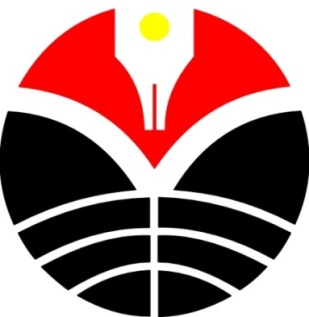 Nama Peserta:.........................Nomor Peserta:........................PROGRAM PENDIDIKAN PROFESI GURU SEKOLAH DASARPROGRAM STUDI PENDIDIKAN GURU SEKOLAH DASARDEPARTEMEN PEDAGOGIKFAKULTAS ILMU PENDIDIKANUNIVERSITAS PENDIDIKAN INDONESIA2016Petunjuk Pengisian JurnalTuliskan hasil refleksi pada kolom deskripsi hasil refleksi sesuai dengan kegiatan yang sedang dilaksanakan dengan fokus sebagai berikut:Temuan negatifAnalisis atau interpretasi/ pemaknaan atas temuan tersebutRekomendasi/ rumusan tindak lanjutTanggalDeskripsi Hasil Refleksi